KOMANDAS PIETEIKUMS/ TEAM ENTRY FORM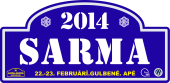 Pieteicējs/Competitor							 Paraksts/SignatureKOMANDATEAM NAMEPIETEICĒJA VĀRDS, UZVĀRDSCOMPETITOR FIRST NAME, SURNAMEPIETEICĒJA LICENCES Nr. COMPETITOR LICENCE No.STARTA Nr.START No.PILOTA VĀRDS, UZVĀRDSDRIVER FIRST NAME, SURNAMESTŪRMAŅA VĀRDS, UZVĀRDSCO-DRIVER FIRST NAME, SURNAME